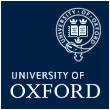 UNIVERSITY OF OXFORDGRADING REVIEW REQUESTPlease ensure you have read the guidance notes before completing this formApplicant Details:Application checklist:	KEY CHANGES TO THE ROLE:Describe the details of the main changes to your role: COMPARATOR JOBS:DEPARTMENTAL COMMENTS:The line manager and departmental administrator may use this section to provide any additional information or comments on this regrading application. Please take 2 minutes to provide anonymous feedback on your experience of using the new regrading application guidance and form. Your feedback will be used to improve the application process.Name:Department:Job title:Current Grade:Date of last grade review:Signed and agreed application form    Current job description                         Current organisation chart                   1.2.3.4.5.DepartmentJob Title Reference No If knownLine Manager:Departmental Administrator/ Head of Administration and Finance/ HR Manager:This is an accurate representation of the responsibilities of the role, agreed by the applicant and the department. 